ПОСТАНОВЛЕНИЕ Администрация сельского поселения Богородицкий сельсовет Добринского муниципального района Липецкой областиРоссийской Федерации                     22.02.2024г.                       ж.д.ст.Плавица                         №9      В целях регулирования политических, социально – экономических, культурных и иных процессов в сельском поселении, оказывающих влияние на ситуацию в области  противодействия терроризму, укрепление  толерантной среды на основе ценностей многонационального российского общества, принципов соблюдения прав и свобод человека,   гармонизацию межнациональных отношений на территории сельского поселения Богородицкий сельсовет Добринского муниципального района Липецкой области,  руководствуясь Стратегией государственной национальной политики, утвержденной Президентом Российской Федерации и федеральным законом от 06.10.2003г. №131-ФЗ  «Об общих принципах организации местного самоуправления в Российской Федерации», Уставом сельского поселения Богородицкий сельсовет,администрация сельского поселения Богородицкий сельсовет    ПОСТАНОВЛЯЕТ:   1.Утвердить План основных мероприятий, направленных на укрепление межнационального и межконфессионального согласия, профилактику  межнациональных конфликтов на 2024-2025 гг. (прилагается).   2. Настоящее постановление разместить на официальном сайте администрации Богородицкий  сельсовет в сети «Интернет».    3. Контроль за исполнением настоящего постановления оставляю за собой.Глава администрации сельского поселения Богородицкий сельсовет                                               А.И.ОвчинниковУтвержден постановлением   администрациисельского поселения Богородицкий сельсоветот 22.02.2024г.   №9  Планосновных мероприятий, направленных на укрепление межнационального и межконфессионального согласия, профилактику  межнациональных конфликтов на территории сельского поселения Богородицкий сельсовет                                                         на 2024-2025 гг.Цели и задачи Плана мероприятийОсновные цели состоят в профилактике проявлений экстремизма, поддержании стабильной общественно-политической обстановки, общественных инициатив и целевых проектов общественных объединений, некоммерческих организаций, направленных на профилактику проявлений экстремизма и гармонизацию межнациональных отношений в сельском поселении Богородицкий сельсовет, формировании позитивного имиджа сельского поселения, как поселения  комфортного для проживания представителей любой национальности и конфессии.Для достижения этих целей предусматривается решение следующих задач:- обеспечение гармонизации межнациональных отношений;- укрепление межэтнического сотрудничества, мира и согласия на территории сельского поселения Богородицкий сельсовет;- обеспечение  толерантности в межнациональных отношениях;- развитие  национальных культур народов, проживающих на территории сельского поселения Богородицкий сельсовет ;- предотвращение этнических конфликтов.2. Перечень мероприятийОсновные мероприятия реализации Плана:- направленные на профилактику проявлений экстремизма и гармонизацию межнациональных отношений, в том числе в молодёжной среде;- направленные на сохранение и развитие национальных культур, с целью профилактики экстремизма на национальной почве;- направленные на информационное обеспечение Плана.Перечень мероприятий: План  состоит из  мероприятий, соответствующих приоритетным направлениям государственной национальной политики Российской Федерации, направленные на:- обеспечение равноправия граждан, реализации их конституционных прав в сфере государственной национальной политики Российской Федерации;- укрепление единства и духовной общности многонационального народа Российской Федерации;- обеспечение межнационального мира и согласия, гармонизации межнациональных (межэтнических) отношений;- содействие сохранению и развитию этнокультурного многообразия народов России;- развитие системы образования, гражданского патриотического воспитания подрастающих поколений;- поддержка русского языка как государственного языка Российской Федерации и языков народов России;- создание условий для социальной и культурной адаптации и интеграции мигрантов;- информационное обеспечение;- совершенствование взаимодействия органов государственной власти и местного самоуправления с институтами гражданского общества;- международное сотрудничество.Реализация плана мероприятий будет способствовать гармонизации межнациональных отношений, развитию языкового и этнокультурного многообразия Российской Федерации, популяризации истории и культур народов России, профилактике и раннему предупреждению конфликтов в сфере межэтнических отношений.3. Ожидаемые результаты реализации  ПланаСоциально-экономический эффект от реализации Плана  выражается в обеспечении стабильной социально-политической обстановки на территории сельского поселения Богородицкий сельсовет, формировании  позитивного имиджа сельского поселения, как инвестиционно-привлекательного центра, укреплении толерантности  в многонациональной молодежной среде, снижении уровня конфликтогенности в межэтнических отношениях, повышении гражданской активности общественных организаций, иных некоммерческих организаций, занимающихся развитием  национальных культур, идей духовного единства и межэтнического согласия, увеличение количества мероприятий, способствующих профилактике экстремизма и гармонизации межнациональных отношений на территории сельского поселения Богородицкий сельсовет. Об утверждении плана основных мероприятий, направленных на укрепление межнационального и межконфессионального согласия, профилактику  межнациональных конфликтов  на территории сельского поселения Богородицкий сельсовет на 2024-2025 гг.№ п/псодержание мероприятийисполнителисрок исполнения1Проведение мониторинга межэтнической и межконфессиональной ситуации и создание информационной базы данных об этнических группах на территории  сельского поселения Богородицкий сельсоветВедущий специалист –эксперт Администрации сельского поселенияОдин раз в год2Реализация мер по стимулированию участия населения в деятельности общественных организаций правоохранительной направленности с целью своевременного выявления и предупреждения негативных тенденций на поселенческом уровне, связанных с изменением национального состава населения.Администрация сельского поселенияпостоянно3Вовлечение этнокультурных и общественных объединений, религиозных организаций в деятельность по развитию межнационального и межконфессионального диалога, возрождению семейных ценностей, противодействию экстремизмуАдминистрация сельского поселенияпостоянно4Создания условий для социальной и культурной адаптации и интеграции мигрантов, обеспечение взаимодействия с общественными объединениями, способствующими социальной и культурной адаптации и интеграции мигрантов, совершенствования системы мер, обеспечивающих уважительное отношение мигрантов к культуре и традициям принимающего сообщества.Администрация  сельского поселенияпостоянно5Мониторинг обращений граждан о фактах нарушения принципа равноправия граждан независимо от     расы, национальности,  языка, отношения к  религии, убеждений, принадлежности к общественным   объединениям, Администрация сельского поселенияпостоянно6Проведение мероприятий, приуроченных к памятным датам в истории народов РоссииДиректор  ДКВ течение года7Проведение национально-фольклорных фестивалей, праздников и других мероприятий, направленных на укрепление единства, обеспечение межнационального мира и согласия, с целью формирования у граждан уважительного отношения к традициям и обычаям различных народов, населяющих территорию сельского поселения Богородицкий сельсоветДиректор ДКВ течение годапо плану культурных мероприятий8Реализация мероприятий, направленных на распространение знаний об истории  и культуре коренного населения сельского поселения Богородицкий сельсовет. Выставки по планам сельских библиотек9Организация и проведение мероприятий по духовно- нравственному и гражданско-патриотическому воспитанию молодежи (формирование духовно-нравственных ценностей, гражданской культуры и военно-патриотического воспитания молодежи, основанных на возрождении традиций российской государственностиДиректор ДКВ течение учебного года10Организация фотовыставки, выставки фотоальбомов истории народа в поселении, рисунков детей, поделок с тематикой народных традиций и т.д.В течение года по плану культурных мероприятий11Информационное сопровождение мероприятий, направленных на укрепление общегражданской идентичности и межнациональной толерантностиДиректор ДКпостоянно12Подготовка и размещение на официальном сайте  сельского поселения  информации о ходе реализации государственной политики в сферах национальных, государственно-конфессиональных и общественно-политических отношений,  профилактике экстремистских проявлений, а также о проведении основных общественно значимых мероприятийАдминистрация сельского поселенияВ течение годаПостоянно по мере поступления информации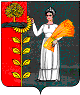 